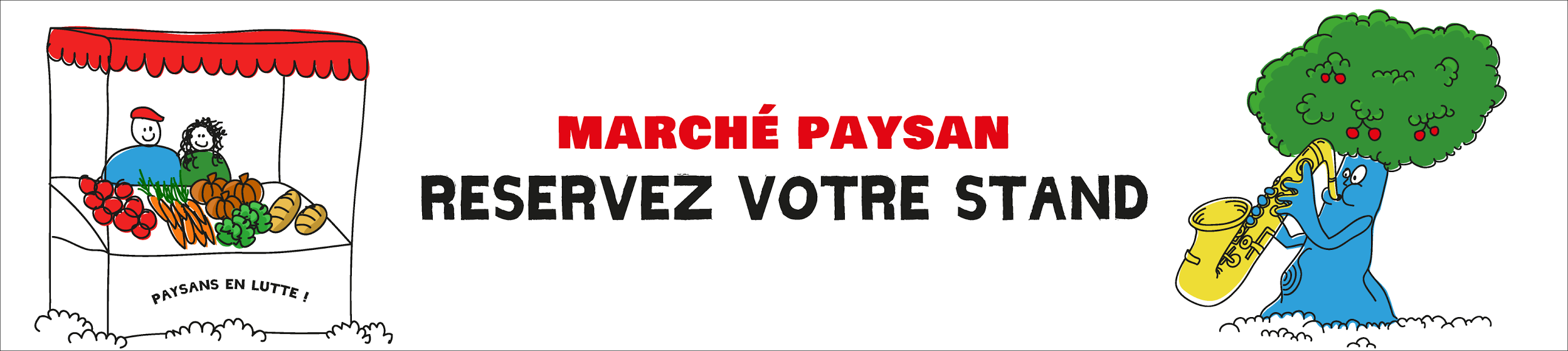 LES 1 ET 2 JUILLET, GRAND RASSEMBLEMENT
À ST-MAURICE-SUR-DARGOIRELE DIMANCHE 2 JUILLET
GRAND MARCHÉ PAYSAN CONTRE L’A45
SOYONS NOMBREUX POUR LEUR MONTRER LA DIVERSITÉ
DES PRODUCTIONS DU TERRITOIREInstallation entre 9 et 10 h sur le lieu du rassemblementVente entre 10h et 16hBeaucoup de gens compteront sur le marché pour manger le midi !2 CONDITIONS pour participer :Production de votre ferme !Origine : Département Rhône, LoireInscription par retour de mail à l’adresse du collectif paysan : collectif.paysansa45@laposte.netou adresse postale : 	Alexandre Murigneux
			520 route de combe 69440 St-Maurice-Sur-DargoireBulletin d'inscription à remplir AVANT LE 18 JUIN !!!!!!!!Nom :Adresse :Telephone :Productions en vente :Longueur de banc :Electricité : 	☐  oui 		☐  nonLes tables, rallonges et multiprises ne sont pas fournies.Participation libreLe tee-shirt paysan en lutte souhaité pour une bonne visibilité.
(commande possible, faire la demande au collectif Paysans par mail.)Collectif paysan contre l'A45.